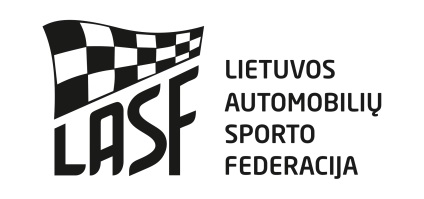 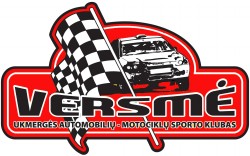 2014 M. LIETUVOS AUTOMOBILIŲ KROSO ČEMPIONATO II ETAPOPAPILDOMI NUOSTATAITRUMPOJI VERSIJAŠi Trumpoji versija remiasi reikalavimais, nustatytais 2014 metų Lietuvos automobilių kroso čempionato, Pagrindinių taisyklių versijoje. Visiems straipsniams, nepaminėtiems šioje trumpojoje versijoje, galioja visi reikalavimai, numatyti Pagrindinėse taisyklėse. Pagrindinės taisyklės galioja visiems pareiškėjams, dalyvaujantiems Lietuvos automobilių kroso čempionate .STRAIPSNIAI:I.	PROGRAMAII.	ORGANIZACIJAIII.	PAGRINDINĖS SĄLYGOSIV.	PATIKRINIMAIV.	VARŽYBŲ VYKDYMASVI.         	BAUDOSVII.	REZULTATAI. PROTESTAI. APELIACIJOSVIII.	PRIZAIIX.	KITA INFORMACIJAI. PROGRAMA2014-05-14		Taisyklių platinimas ir paraiškų priėmimo pradžia2014-06-06		Paraiškų priėmimo pabaiga su  nustatytu startiniu mokesčiu2014-06-10      	Paraiškų priėmimo pabaiga su padidintu                         	startiniu mokesčiu2014-06-14  (Šeštadienis)  07:00 – 08:30   	Administracinis tikrinimas07:10 – 09:30   	Techninis patikrinimas09:30                 Pirmas SKK posėdis09:40 – 10:30   	Laisvos treniruotės                 10:35                 Vairuotojų susirinkimas starto zonoje10:45 – 11:30		Chronometruojami važiavimai11:30		Antras SKK posėdis11:40		Varžybų atidarymas12:00                 I kvalifikacinis važiavimas                         	Trečias SKK posėdis - 15 min. po paskutinio kvalifikacinio važiavimo                         	Ketvirtas SKK posėdis – 15 min. po paskutinio finalinio važiavimo.                         	Apdovanojimų ceremonija  – 30 min. po ketvirto SKK posėdžio.II. ORGANIZACIJA2.1.UkmergėsAutomobilių motociklųklubasorganizuoja Lietuvos automobilių kroso čempionato II etapo  varžybas. Šis etapas bus vykdomas laikantis FIA, Lietuvos Automobilių Sporto kodekso bei visų jų priedų, Lietuvos automobilių kroso čempionato Pagrindinių taisyklių ir Reglamento, Lietuvos automobilių sporto varžybų organizavimo ir pravedimo taisyklių, bei šių varžybų papildomų nuostatų bei kitų reglamentuojančių dokumentų reikalavimų.2.2. Organizacinis komitetasOrganizacinio komiteto pirmininkas:Vladimiras Novosiolovas +370 686 29882Organizacinio komiteto pirmininko pavaduotojas:                              Dainius Amankavičius  +370 616070620     Organizatoriaus būstinė:	Ukmergės automobilių-motociklų sporto klubasAdresas: Deltuvos 39b, Ukmergė, LietuvaTel.: +370 616 70620, E-paštas: dainius.uv@ukmerge.omnitel.netLietuvos automobilių sporto federacija	Adresas:Draugystės g. 19, LT-51230, Kaunas, LietuvaTel./fax.:  +370 37 350106    Mob.:  +370 615 46710E-paštas: lasf@lasf.lt2.3. Oficialūs asmenysVaržybų direktorius             	Dainius Amankavičius (LT)SKK Pirmininkas                 	Algirdas Bilevičius (LT)Komisaras                            	Šarūnas Liesis (LT)LASF stebėtojas                  	Gintautas Ramanauskas(LT)Varžybų vadovas                 	Donatas Liesis (LT)Varžybų sekretorius            	Artūras Šileikis (LT)       Varžybų laikininkas       	Edita Aleksandrovaitė (LT)     Tech. komisijos pirmininkas   	Saulius Stanaitis (LT)Trasos saugumo viršininkas    	Romualdas Mažuolis (LT) Med. tarnybos viršininkas	Teisėjas ryšiams su dalyviais  	Giedrė Dailidytė (LT) :Teisėjai:                 starto	                    	Alfredas Lionikas (LT)                    finišo  	Edmundas Markevičius  (LT)                    falstarto                	Igoris Ivoška (LT)         2.4. Oficiali varžybų lentaOficiali varžybų lenta yra dalyvių parke prie įvažiavimo į starto zoną III. PAGRINDINĖS SĄLYGOS3.1. Varžybų statusas ir dalyvių klasės	Lietuvos automobilių kroso čempionato II  etapasDalyvių klasės: Mini bagi,D-1, D-1A,  D-4, D-OPEN, D-3A RWD, D-3A AWD 3.2.  Duomenys apie trasąAdresas:				Ukmergės rajonas, Šventupės kaimas       Ilgis				1150 m.       Plotis starto vietoje	                                           14,5 m.       Maksimalus plotis	                                           12,0 m.       Minimalus plotis		                      10,0 m.       Danga				100 % molis + žvyringasgruntas       Kaip ją pasiekti:                                                      Kelias E2623.3. Paraiškos	3.3.1. Kiekvienas norintis dalyvauti varžybose turi organizatoriui nusiųsti tvarkingai užpildytą nustatytos formos Dalyvio paraišką adresu:e-paštu:  dainius.uv@ukmerge.omnitel.net 3.3.2. Jokie taisymai paraiškoje negalimi, išskyrus atvejį kai pareiškėjas iki techninės komisijos patikrinimo pradžios, gali pakeisti deklaruotą paraiškoje nurodytą automobilį į kitą, tačiau tame pačiame divizione.3.3.3. Vienų varžybų metu sportininkas gali važiuoti tik vienu automobiliu ir tik viename divizione, išskyrus atvejus kai vienų varžybų metu vyksta skirtingų tarptautinių čempionatų varžybos.3.3.4. Organizacinis komitetas tik suderinęs su Kroso Komitetu ir paaiškinęs atmetimo motyvus, gali atmesti pareiškėjų ar sportininkų paraiškas dalyvauti daugiaetapio čempionato atskirame etape.3.3.5.Maksimalus viename divizione startuojančių automobilių skaičius neribojamas.3.3.6. Pasirašydamas paraišką, dalyvis ir visa jo komanda pasižada laikytis Lietuvos Automobilių Sporto Kodekso, taip pat visų reglamentuojančių dokumentų reikalavimų.3.3.7. Pasirašydamas paraišką, dalyvis ir pareiškėjas sutinka, kad aukščiausia ir galutinė instancija sprendžianti ginčus automobilių sporte yra LASF Apeliacinis teismas.3.4. Startiniai mokesčiai3.4.1.Startiniai mokesčiaiatsiuntus paraišką iki 2014-06-06              250 Lt. arba 70 Euratsiuntus paraišką iki 2014-06-10              310 Lt. arba 90 Eurpadavus paraišką varžybų dieną              350 Lt. arba 100 Eur3.4.2. Startinis mokestis mokamas į:Startinis mokestis mokamas į:Startinis mokestis mokamas  į a/s LT427182400000606532, AB bankas „Šiaulių bankas“ , gavėjas – Ukmergės automobilių-motociklų sporto klubas., arba grynais pinigais varžybų dieną dalyvių registracijos metu.Komandinis mokestis:                  nėra.Dalyvių parko  mokestis:              nėra3.4.3. Dalyvio paraiška bus laikoma patvirtinta tik tuo atveju, kai pilnai sumokamas startinis mokestis arba pateikiamas tai patvirtinantis mokėjimo kvitas. Jei startinis mokestis nesumokėtas, lenktynininkas negali dalyvauti varžybose. 3.4.4. Dalyvių startiniai mokesčiai gali būti grąžinti šiais atvejais:a) kandidatams, kurių paraiškos nebuvo priimtos;b) jei varžybos neįvyksta;c) jei lenktynininkas iki sekretoriato darbo pradžios perspėja, kad negalės dalyvauti varžybose, Organizatoriaus sprendimu galima (arba ne) grąžinti dalį arba pilną startinį mokestį.3.5. DraudimasOrganizatorius varžybų metu garantuoja  civilinės atsakomybės draudimą.3.6. Dalyvių automobiliaiDalyvauti Lietuvos automobilių kroso čempionatovaržybose leidžiama automobiliais, atitinkančiais tarptautinius FIA J priedo bei Nacionalinius automobilių kroso techninius reikalavimus bei visus jų priedus.3.7.Dalyviai3.7.1. Pareiškėjai, dalyvaujantys automobilių kroso čempionate, yra juridiniai asmenys, turintys LASF Pareiškėjo licenciją ir pareiškę apie savo vairuotojų dalyvavimą bet kuriame čempionato ir prmenybių etape. Pareiškėjas atsako už savo vairuotojų ir viso aptarnaujančio personalo elgesį.3.7.2. Dalyvauti čempionate varžybose gali visi sportininkai, turintys ASF išduotą atitinkamos kategorijos licenciją (kitos šalies ASF leidimas nereikalingas).IV. PATIKRINIMAI4.1. Dokumentų patikrinimas4.1.1. Sportininkai asmeniškai turi atvykti į dokumentų tikrinimą, kuris vyks „Versmės“ kroso trasoje, sekretoriate, programoje nurodytu laiku. 4.1.2. Patikrinimo metu privalomi pateikti:originali pasirašyta dalyvio paraiška su pareiškėjo antspaudu bei reikalingais parašais, sportininko licencija.4.1.3. Išskyrus atvejus, žinomus varžybų vadovui, tie sportininkai, kurie neatvyks į dokumentų  patikrinimą paskirtu laiku, varžybose dalyvauti negalės.4.2. Techninis patikrinimas4.2.1. Kiekvienas varžybose dalyvaujantis automobilis turi praeiti techninį patikrinimą, į kurį pristato vairuotojas arba jo įgaliotas asmuo. Techninis patikrinimas vyks 2014-06-14 (šeštadienį) nuo07:10 iki 09:30 val. „Versmės” kroso trasoje, tam skirtoje vietoje. Bet kurią mašiną pavėlavus pristatyti į techninį tikrinimą, lenktynininkui gali būti neleista startuoti.4.2.2. Organizatorius, suderinęs su varžybų vadovu, atskirais atvejais gali pratęsti techninį patikrinimą vėluojančiam dalyviui. Už tai sportininkas gali būti nubaustas pinigine bauda nurodyta LASK 18  straipsnyje.4.2.3 Sportininkų ekipiruotė, sportinio automobilio techninis pasas privalo būti pateikta kartu su automobiliu per techninį patikrinimą. 4.2.4 Automobiliui bus leidžiama startuoti tik tuo atveju, kai jis atitiks techninius reikalavimus.   4.2.5 Papildoma techninė apžiūra gali būti surengta bet kuriuo varžybų metu bet kuriam dalyviui.V. VARŽYBŲ VYKDYMAS5.1. Saugumas.5.1.1.Kiekvienas sportininkas važiavimo metu privalo vilkėti reikalavimus atitinkančią ekipiruotę, bei tinkamai prisisegti saugos diržus. Išlipus trasoje iš sustojusio automobilio, leidžiama šalmą nusiimti, tik pasitraukus į saugią vietą.5.2. Laisvos treniruotės.5.2.1. Laisvoms treniruotėms skiriamas laikas, kaip numatyta programoje. Kiekvienas dalyvis, atvykęs į laisvas treniruotes privalo teisėjui patekti dalyvio kortelę su dalyvių registracijos ir techninės komisijos atžymomis. Laiku neatvykus, dalyvis netenka teisės į laisvas treniruotes. Laisvoms treniruotėms bus skirti 3 ratai kiekvienam varžybų dalyviui. Laisvos treniruotės bus vykdomos ne daugiau, kaip 5 automobilių grupėje su intervalais pagal starto teisėjo nurodymus. Laisvos treniruotės neprivalomos.5.3. Vairuotojų susirinkimas5.3.1.Vairuotojų susirinkimas vyks prieš oficialiaschronometruojamas treniruotesnorodytu programoje laiku. Vairuotojai, kurie yra prileisti dalyvauti varžybose, asmeniškai privalo dalyvauti susirinkime5.4. Oficialios chronometruojamos treniruotės5.4.1. Kiekvienas dalyvis, atvykęs į chronometruojamas treniruotes privalo teisėjui patekti dalyvio kortelę su dalyvių registracijos ir techninės komisijos atžymomis. Kiekvienam divizionui oficialios chronometruojamos treniruotės susidarys iš trijų ratų, bet tiktai du ratai bus įskaitiniai: antro ar trečio rato geriausias laikas bus imamas įskaiton.5.4.2. Oficialių chronometruojamų treniruočių geriausias vieno rato laikas nustatys starto vietą pirmame kvalifikaciniame važiavime. Esant lygybei, sekantis geriausias laikas tarp dviejų lygybę turinčių vairuotojų nustatys jų vietą starto lentelėje.5.4.3. Kiekvienas vairuotojas privalo pilnai pravažiuoti bent vieną oficialiųchronometruojamų treniruočių ratą. Priešingu atveju, tik sporto komisarų kolegijos sprendimu jam gali būti leidžiama dalyvauti kvalifikacinuose važiavimuose. Oficialių chronometruojamų treniruočių važiavimai vyks suskirstyti į dalyvių klases.5.5.Kvalifikaciniai važiavimai.5.5.1. Kvalifikaciniai važiavimai vykdomi pagal divizionus. 5.5.2. Automobiliai starto vietoje statomi ne didesne nei 12 automobilių grupe, kuri padalinta į 5 eiles pagal principą 3-2-3-2-2. Vairuotojų  išsidėstymas starte priklauso nuo pasiektų rezultatų chronometruojamuose važiavimuose. Vairuotojai turintys aukštesnę starto poziciją turi pirmumo teisę pasirinkti starto vietą eilėje.5.5.3. Kiekvienam varžybų divizionui bus vykdomi - 3 (trys) įskaitiniai kvalifikaciniai važiavimai.Kvalifikacinių važiavimų distancija yra - 4 ratai.5.5.4. I-ajame kvalifikaciniame važiavime vietą starte nulemia chronometruojamų važiavimų rezultatai. II-jame kvalifikaciniame važiavime vietą starte nulemia I-ojo kvalifikacinio važiavimo rezultatai. III-jame kvalifikaciniame važiavime vietą starte nulemia II-ojo važiavimo rezultatai.5.5.5. Divizione susirinkus 13 ir daugiau sportininkų kvalifikaciniai važiavimai vykdomi sekančiai:Sportininkai pagal chronometruojamus važiavimus suskirstomi į dvi grupes:I grupė - sportininkai užėmę 1, 3, 5 ir t.t. vietasII grupė - sportininkai užėmę 2, 4, 6 ir t.t. vietasToliau kaip nurodyta punkte – 5.5.4.5.5.6. Kiekviename kvalifikaciniame važiavime vairuotojo užimta vieta atitinka  taškų skaičių, t.y. 1 vieta – 1 taškas, 2 vieta – 2 taškai ir t.t. Vairuotojas, neatvykęs į važiavimą, gauna taškus pagal formulę N+1, o pašalintas iš važiavimo – taškus pagal formulę N+2, kur N yra dalyvių skaičius etape (pvz.: divizione užsiregistravus 8 vairuotojams, skaičiuojama: 8 taškai + 1 baudos taškas = 9 taškai).5.6. Finaliniai važiavimai5.6.1.Automobiliai starto vietoje statomi ne didesne nei 12 automobilių grupe, kuri padalinta į 5 eiles pagal principą 3-2-3-2-2. Vairuotojų  išsidėstymas starte priklauso nuo pasiektų rezultatų kvalifikaciniuose važiavimuose. Vairuotojai turintys aukštesnę starto poziciją turi pirmumo teisę pasirinkti starto vietą eilėje.5.6.2. Klasifikacija finalinių važiavimų starto pozicijai vykdoma skaičiuojant (sumuojant) trijų kvalifikacinių važiavimų rezultatus. Pirmumą turi vairuotojas surinkęs mažiausiai taškų, toliau antras pagal taškų mažumą ir t.t. Esant vienodai taškų sumai, toliau  lyginami geriausi kiekvieno vairuotojo chronometruojamo važiavimo rezultatai. 5.6.3. Divizione susirinkus 13 ir daugiau sportininkų vykdomi B ir A finalai:1-10 vietą po kvalifikacinių važiavimų užėmę sportininkai patenka į A finalą, likusieji sportininkai nuo 11 vietos ir toliau patenka į B finalą. 1-osios ir 2-osios B finalo vietos laimėtojai patenka į A finalą ir startuoja iš paskutiniųjų pozicijų.Į B finalą gali patekti sportininkai įveikę ne mažiau kaip 50% kvalifikacinių važiavimų ratų. Jei į B finalo startą atvažiuoja tik du sportininkai ir jie yra įveikę ne mažiau kaip 50% kvalifikacinių važiavimų ratų, varžybų vadovas gali nevykdyti važiavimo ir perkelti sportininkus į A finalą.5.6.4. Divizione susirinkus 12 ir mažiau sportininkų vykdomas tik A finalas. Į A finalą patenka sportininkai įveikę ne mažiau kaip 50% kvalifikacinių važiavimų ratų.5.6.5. B-Finalo distancija yra – 6 ratai          A-Finalo distancija yra – 7 ratai5.7. Startas5.7.1. Apie starto pasirengimą starto teisėjas signalizuoja žalia vėliava. Po to skelbiama 5 sek. parengtis. Startas -  užsidegus žaliam šviesoforo signalui.5.7.2. Jei stovint startinėje zonoje užgeso variklis, tačiau dar nepaskelbta 5 sek. parengtis, sportininkas turi apie tai informuoti starto teisėją rankos pakėlimu. Tokiu atveju jam duodamos papildomos 5 minutės  pasiruošti naujam startui su 1 mechaniko pagalba. Leidžiama atidaryti automobilio variklio dangtį.5.8. Uždaras dalyvių parkasPo finalinių važiavimų, automobiliai finišavę sava eiga, nedelsiant turi būti nuvairuoti į “Uždarą dalyvių parką” (ParcFerme)VI. BAUDOS6.1. Sportininkas (-ai), kuris (-ie) padaro falstartą kvalifikaciniame važiavime, yra baudžiamas (-i) 15 sek. bauda , kuri yra pridedama prie kavalifikacinio važiavimo laiko.6.2. Jei tai yra A arba B finalas, važiavimas yra stabdomas, rodant raudonas vėliavas ir bus duodamas pakartotinas startas. Sprtininkas, finaliniame važiavime padaręs falstartą yra įspėjamas. Sportininkas tame pačiame finaliniame važiavime padaręs antrą falstartą (nebūtinai tas pats, kuris padarė pirmą falstartą) šalinamas iš finalinio važiavimo. 6.3. Sportininkams, savo komandos stovėjimo zonoje dalyvių parke neturintiems nuosavo, 6 kg. sveriančio gesintuvo – bauda 200,00 Lt.6.4. Sportininkams, sportinio automobilio stovėjimo vietoje dalyvių parke nenaudojantiems (minimalus dydis 4m.x5m.) nurodyto dydžio pakloto – bauda 200,00 Lt.6.5. Kitos baudos, kaip nurodyta varžybų reglamente 1 priede.VII. REZULTATAI. PROTESTAI. APELIACIJOS7.1. RezultataiRezultatai bus skelbiami varžybų oficialioje informacinėje lentoje.7.2. Protestai7.2.1.Visi protestai raštu pateikiami varžybų vadovui, kartu pridedant – 200,00 Lt arba 60,00 EUR mokestį.7.2.2. Jeigu, remiantis protestu, būtinas detalus automobilio agregatų ardymas (proteste privalo būti nurodyti konkretūs agregatai), protesto nagrinėjimui varžybų vadovas sudaro komisiją iš oficialių asmenų, protestą padavusių ir sportininko, prieš kurį paduotas protestas, atstovų. Protesto teikėjas sumoka užstatą:kėbulą, vairo mechanizmą, stabdžių sistemą, pagrindinį reduktorių, kardaninį veleną – 400,00 Lt arba 120,00 EUR.variklio galvutę, variklio bloką, stūmoklio eigą, alkūninį veleną, cilindro skersmenį, tepalo siurblį – D-1, Open- 7000,00 Lt arba 2030,00 EUR. Kitoms klasėms – 2000,00 Lt arba 580,00 EURProtestui nepasitvirtinus, užstatas perduodamas sportininkui prieš kurį buvo pareikštas protestas.7.3. ApeliacijosPareiškėjai turi teisę apeliuoti, kaip apibūdinta LASK XIII straipsnyje. Apeliacinis mokestis – 2000,00 Lt.VIII. PRIZAIPrizų įteikimas vyks prie varžybų valdymo centro – 30 minučių po paskutinio SKK posėdžio.Varžybų nugalėtojai ir prizininkai privalo asmeniškai dalyvauti varžybų uždaryme, vilkėdami tvarkingą sportinę aprangą. Sportininkai užėmę I-III vietasapdovanojami LASF diplomais ir varžybų organizatoriaus įsteigtomis taurėmis. I-III vietos komandos prizininkės apdovanojamos LASF diplomais ir varžybų organizatoriaus įsteigtimis taurėmis.IX. KITA INFORMACIJA9.1. Viešbučiai	Viešbutis „BIG STONE“
Kauno g. 5, UkmergėTel.: +370 340 60078
Faks.: +370 340 51345
Mob.: +370 677 732849.2. Atvykimas.  „Versmės” autokroso trasa randasi priekelio Ukmergė-Anykščiai-Utena, Šventupės kk., Ukmergės raj.9.3. Varžybų atidarymas. Visi sportininkai varžybų atidaryme privalo dalyvauti su sportiniais automobiliais ir apvažiuoti varžybų atidarymo garbės ratą.9.4. Teisėjas ryšiams su dalyviais	Teisėjas ryšiams su dalyviais bus atpažįstamas iš oranžinės liemenės su užrašu ant nugaros „Drivers Liaison Officer“. Jo darbo planas bus pakabintas Oficialioje varžybų lentoje.PatvirtinimasUkmergės automobilių-motociklų sporto klubas                       Vykdantysis direktorius Dainius AmankavičiusSUDERINTA LASF‘eLASF kroso komitetasLASF teisėjų komitetasLASF generalinė sekretorė